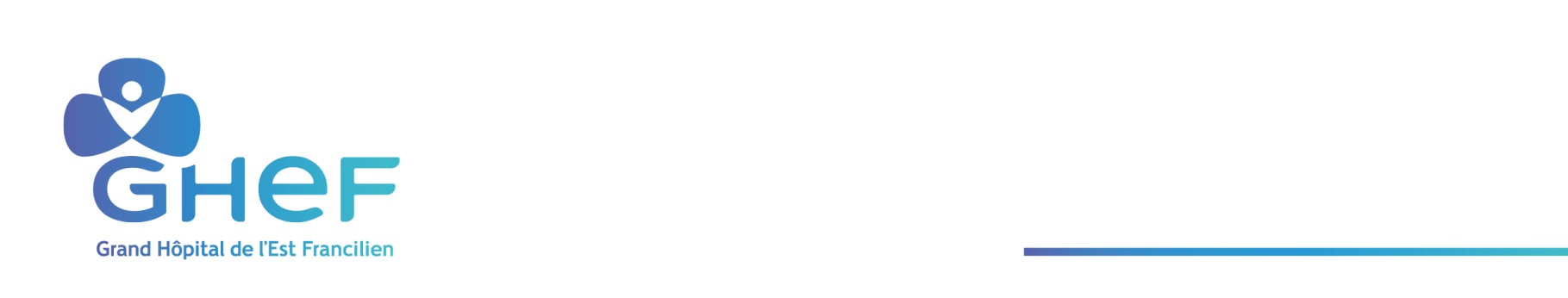 LE GRAND HOPITAL DE L’EST FRANCILIEN RECHERCHE UN PRATICIEN TEMPS PLEIN (PRATICIEN HOSPITALIER, ASSISTANT HOSPITALIER, OU PH CONTRACTUEL) A PARTIR DU 1er NOVEMBRE 2021, AFIN DE RENFORCER L’EQUIPEPrésentation du poste :  GHEF☐	1er hôpital public français hors CHU avec 6350 professionnels dont 900 médecins et 2323 lits.☐	Structure hospitalière la plus importante de Seine et Marne(77) avec  6 sites hospitaliers, dont celui-ci de Jossigny datant de 2012, Meaux et Coulommiers.☐	Le site de Jossigny fait partie de Marne-la-vallée, une région très dynamique (Val d’Europe, Disneyland, Village Nature…), avec un cadre de vie agréable, et accessible par le RER A (35 min depuis Paris, arrêt Val d’Europe)Service & Activités☐	Service unique centralisé,en plein essor, installé à Jossigny, et né de la fusion des services de Lagny et Meaux.☐	Prélèvements venant des hôpitaux du GHEF (Jossigny, Meaux et Coulommiers) et de Forcilles☐	24 000 dossiers par an, dont ¾ d’histopathologie (exérèses et biopsies) et ¼ de cytologie (FCV et liquides)☐	Activité très polyvalente : digestif, gynécologie haute et basse, urologie, thoracique, ORL, hématologie(BOM, lymphomes…), dermatologie (tumorale et inflammatoire ; beaucoup de mélanomes…)☐	Examens extemporanés, une partie réalisée en télépathologie☐	Participation à la formation de l’interne☐	Plateau technique moderne aux normes (#80 anticorps)Equipe médicale☐	6.4 ETP médicaux dont 6 PH , 1 AH, 1 interne☐	9 Techniciens, 1 cadre de service partagé☐	3 Secrétaires☐	Renforcement de l’équipe médicale en coursCaractéristiques du poste : ☐	Poste temps plein (Assistant Hospitalier ou PH ou PH contractuel)☐	Prise de fonction : dès le 01/11/2021, ou plus tard, avec possibilité de transformation en poste de PH à terme☐	Profil recherché : Titulaire du DES d’Anatomie et Cytologie Pathologiques, avec Inscription au Conseil de l’Ordre des Médecins français.☐	Descriptif : activité diagnostique de routine rendant ce poste idéal pour ceux voulant travailler dans le public comme dans le privé, avec des conditions de travail ajustable et un environnement de travail agréable. Un bureau personnel climatisé avec lumiere naturelle. L’assistant ou le pH contracuel beneficie d’un suivi regulier par les seniors, toujours disponibles pour les aider ou donner un avisPrésentation du Grand Hôpital de l’Est Francilien :Le GHEF est un nouvel établissement né le 1er janvier 2017, de l’union de trois établissements de Médecine, Chirurgie, Obstétrique (MCO) et Psychiatrie du Nord Seine-et-Marne : les centres hospitaliers de Coulommiers, de Meaux et de Marne-la-Vallée.Le GHEF s’est agrandi au 1er janvier 2019 avec l’intégration du centre hospitalier gériatrique de Jouarre.Le GHEF repose sur une ossature médicale unique : 12 pôles de soins de territoire, 3 fédérations de territoire et 3 départements intrapolaires. Ils constituent un établissement fusionné de premier plan, le plus grand hôpital public français hors Centre Hospitalier Universitaire (CHU).Ce nouvel établissement est composé de 6 sites hospitaliers sur les communes de Meaux (sites Orgemont et Saint-Faron), de Jossigny (site de Marne-la-Vallée), de Coulommiers (sites Abel Leblanc et René Arbeltier), de Jouarre (site gériatrique de Jouarre) et ne compte pas moins de 40 sites extra hospitaliers. Il est composé de 2000 lits et places, répartis sur 130 services de soins et unités médicales dans lesquels exercent 900 médecins et internes et 5200 autres professionnels de santé.Contacts et renseignements : ☐	Envoyer votre CV au Chef de pôle : Mourad BENDAOUD, mbendaoud@ghef.fr,Tel : 01 61 10 61 55 ou 01 61 10 67 84 (secrétariat)☐	Avis possible auprès des medecins [cf  Dr  Tomo Lisner (ancienne interne APHP ), etc…]☐	Adresse : 2-4 Cours de la Gondoire, 77600 Jossigny 